主播运营：主播直播必备硬件：硬件：红外线（高清）摄像头，电容麦克风，独立声卡设备推荐图：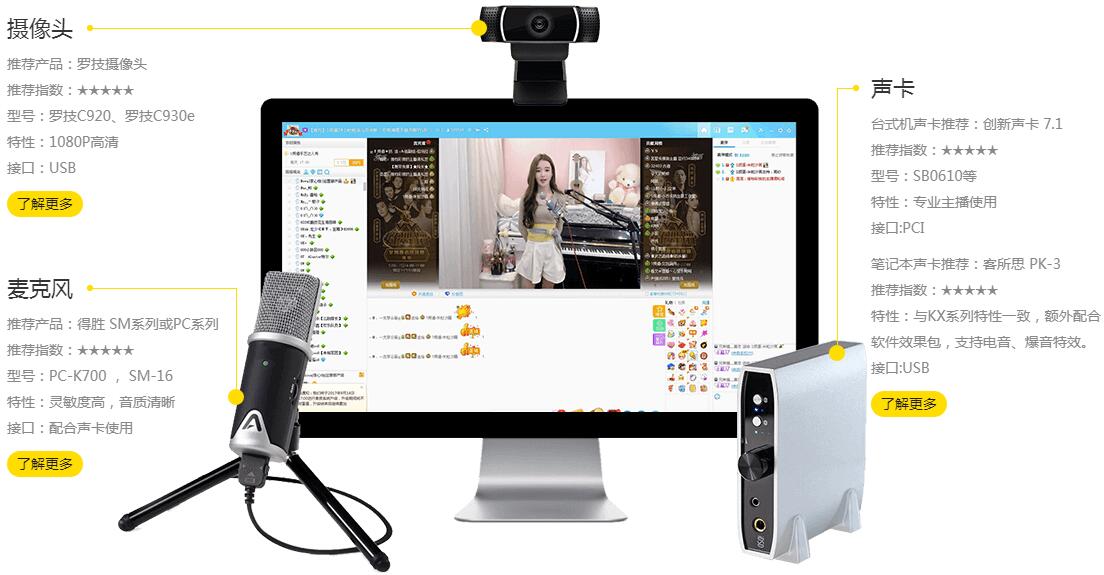 布光技巧：房间须足够明亮，光线不足时须开室内灯（白色光）主光源在头顶上方为100W的LED灯100W LED常亮灯作为主光源，放置于正前方稍偏左的位置）侧面补光右侧放置60w LED常亮灯补右侧脸部亮度不足艺人头像占页面的比例需在1/3至1/2之间对接布光推荐图：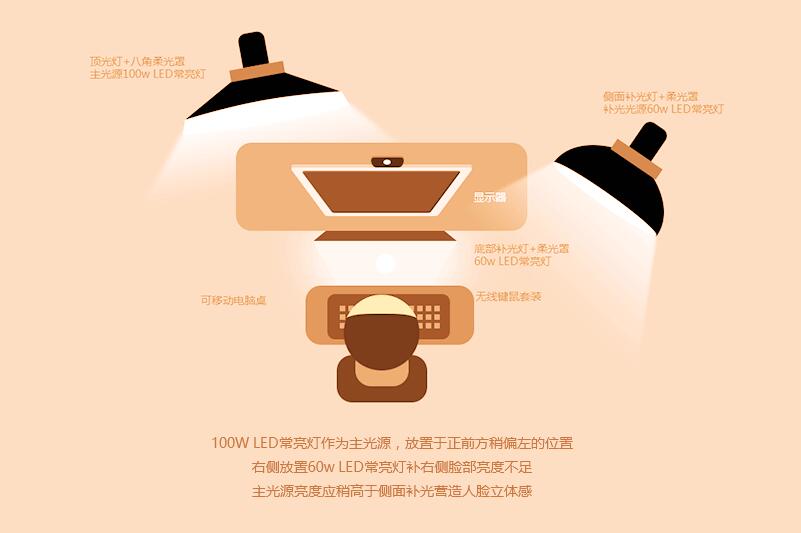 背景装饰图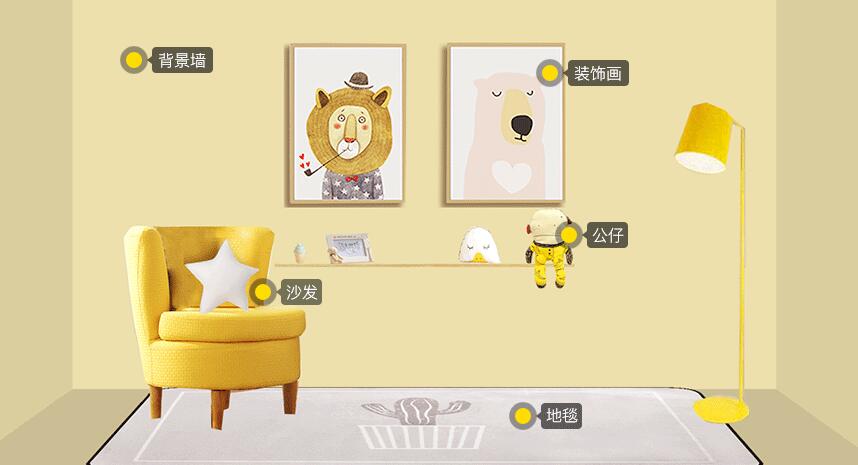 主播直播内容相关：制定直播规章制度；不准衣冠不整不准未化妆出视频不准在麦上吃东西不准打接电话不准抽烟不准摄像头及视频效果没有调试好就出视频不准在对消费用户及游客（无论是打字和语音）进行人身攻击不准接受整人后出现滚刀行为不准坐姿不雅（如侧卧、仰卧、俯卧在床上出视频）不准互相攻击，互挖金主，不团结的现象出现主播直播内容的优化制定合理的直播时间，新主播适合什么时间直播，规定直播时间，不要出现断播、停播的情况；每5-10名主播对接一个运营，主要了解主播的直播特点，直播间的一个现状，针对主播的个性化进行疏导不同的直播内容，例如有才艺的以才艺为主，没才艺的可以互动的可以培养成脱口秀等主播类型，要适当的去直播间陪伴下主播，新主播前期的人很少，如果运营也不积极跟，会造成主播前期失望或者流失；策划一定的奖励政策，激发主播的竞争心态并且可以起到鼓励主播的作用；每名运营一定要了解自己带的主播，同时可以在直播间互动帮忙；主播粉丝团的维护建立一个粉丝群，多为yy群和qq群，进行定期的互动；建立一个VIP群，设定一定化的进群标准，定期给长期留存的粉丝一些小礼物；设立周年粉丝会（线上+线下）由公会自行策划，并维护粉丝们的互动；运营可以根据主播对粉丝要求的反映，而帮助解答，不同类型的主播都要有自己互动的一套方案；